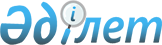 О внесении изменений в решение Жанакорганского районного маслихата от 29 декабря 2022 года № 337 "О бюджете сельского округа Жайылма на 2023-2025 годы"Решение Жанакорганского районного маслихата Кызылординской области от 1 июня 2023 года № 28
      Жанакорганский районный маслихат РЕШИЛ:
      1. Внести в решение Жанакорганского районного маслихата "О бюджете сельского округа Жайылма на 2023-2025 годы" от 29 декабря 2022 года № 337 следующие изменения:
      пункт 1 изложить в новой редакции:
      "1. Утвердить бюджет сельского округа Жайылма на 2023-2025 годы согласно приложениям 1 соответственно, в том числе на 2022 год в следующем объеме:
      1) доходы –69 570 тысяч тенге, в том числе:
      налоговые поступления – 3 632 тысяч тенге;
      неналоговые поступления – 0;
      поступления от продажи основного капитала – 0;
      поступления трансфертов – 64 938 тысяч тенге;
      2) затраты – 68 570,5 тысяч тенге;
      3) чистое бюджетное кредитование – 0:
      бюджетные кредиты – 0;
      погашение бюджетных кредитов – 0;
      4) сальдо по операциям с финансовыми активами – 0;
      приобретение финансовых активов – 0;
      поступления от продажи финансовых активов государства – 0;
      5) дефицит (профицит) бюджета – -0,5 тысяч тенге .
      6) финансирование дефицита (использование профицита) бюджета – 0,5 тысяч тенге.".
      Приложение 1 к указанного решению изложить в новой редакции согласно приложению к настоящему решению.
      2. Настоящее решение вводится в действие с 1 января 2023 года. Бюджет сельского округа Жайылма на 2023 год
					© 2012. РГП на ПХВ «Институт законодательства и правовой информации Республики Казахстан» Министерства юстиции Республики Казахстан
				
      Председаталь Жанакорганского районного маслихата 

Г.Сопбеков
Приложение к решению
Жанакорганского районного маслихата
от 1 июня 2023 года № 28Приложение 1 к решению
Жанакорганского районного маслихата
от 29 декабря 2022 года № 337
Категория
Категория
Категория
Категория
Сумма, тысяч тенге
Класс
Класс
Класс
Сумма, тысяч тенге
Подкласс
Подкласс
Сумма, тысяч тенге
I. ДОХОДЫ
69 570
1
Налоговые поступления
3 632
01
Подоходный налог 
300
2
Подоходный налог
300
04
Налоги на собственность
3 332
1
Hалоги на имущество
49
3
Земельный налог
163
4
Налог на транспортные средства
2 988
5
Единый земельный налог
132
4
Поступление трансфертов
64 938
02
Трансферты из вышестоящих органов государственного управления
64 938
3
Трансферты из бюджетов городов районного значения, сел, поселков, сельских округов
64 938
Функциональная группа
Функциональная группа
Функциональная группа
Функциональная группа
Сумма, тысяч тенге
Администратор бюджетных программ
Администратор бюджетных программ
Администратор бюджетных программ
Сумма, тысяч тенге
Программа
Программа
Сумма, тысяч тенге
Наименование
Сумма, тысяч тенге
II. ЗАТРАТЫ
68 570,5
01
Государственные услуги общего характера
36 173
124
Аппарат акима города районного значения, села, поселка, сельского округа
36 173
001
Услуги по обеспечению деятельности акима города районного значения, села, поселка, сельского округа
36 173
05
Другие виды медицинской помощи
33
124
Аппарат акима города районного значения, села, поселка, сельского округа
33
002
Организация в экстренных случаях доставки тяжелобольных людей до ближайшей организации здравоохранения, оказывающей врачебную помощь
33
06
Социальная помощь и социальное обеспечение
5 093
124
Аппарат акима города районного значения, села, поселка, сельского округа
5 093
003
Оказание социальной помощи нуждающимся гражданам на дому
5 093
07
Жилищно-коммунальное хозяйство
9 537
124
Аппарат акима города районного значения, села, поселка, сельского округа
9 537
008
Освещение улиц в населенных пунктах
3 328
009
Обеспечение санитарии населенных пунктов
210
011
Благоустройство и озеленение населенных пунктов
5 999
08
Культура, спорт, туризм и информационное пространство
17 734
124
Аппарат акима города районного значения, села, поселка, сельского округа
17 463
006
Поддержка культурно-досуговой работы на местном уровне
17 463
124
Аппарат акима города районного значения, села, поселка, сельского округа
271
028
Проведение физкультурно- оздравительных и спортивных мероприятии на местном уровне
271
15
Трансферты
0,5
124
Аппарат акима города районного значения, села, поселка, сельского округа
0,5
048
Возврат неиспользованных (недоиспользованных) целевых трансфертов
0,5
3. Чистое бюджетное кредитование
0
4. Остаток по операциям с финансовыми активами
0
5. Дефицит (профицит) бюджета
-0,5
6. Финансирование дефицита (использование профицита) бюджета
0,5
8
Используемые остатки бюджетных средств
0,5
01
Остатки средств бюджета
0,5
1
Свободные остатки бюджетных средств
114,3
2
Свободные остатки бюджетных средств
113,8